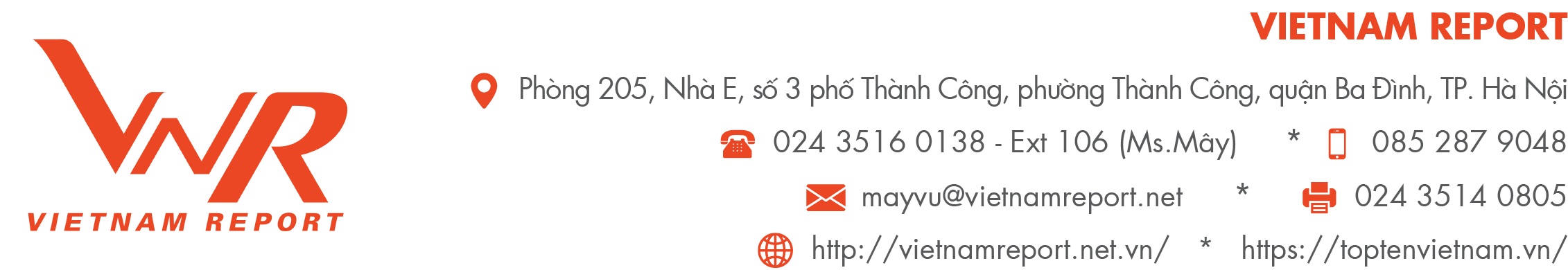 PHIẾU KHẢO SÁT DOANH NGHIỆP(Phục vụ nghiên cứu các Doanh nghiệp niêm yết tại Việt Nam)Vietnam Report cam kết phiếu điều tra chỉ phục vụ mục đích nghiên cứu, không công bố những thông tin Doanh nghiệp cung cấp theo đúng quy chế bảo mật thông tin. Kính đề nghị Quý Doanh nghiệp điền đầy đủ thông tin và gửi về cho Vietnam Report trước 17h ngày 12/6/2020.Trân trọng cảm ơn!THÔNG TIN NGƯỜI ĐIỀN PHIẾUHọ và tên:………………………………………………………………………………………….…………Bộ phận làm việc: ……………………………………………………………………………………………Số điện thoại liên lạc: …………………………………………………………………………………………Email: ………………………………………………………………………………………….……………..Tên Doanh nghiệp:…..………………………………………………………………………………….Mã số thuế:………………………………………………………………………………………….......Năm thành lập: …………………………………………………………………………………….......Mã Chứng khoán:………………………………………………………………………………………Sàn Chứng khoán:……………………………………………………………………………………….Số lượng cổ phiếu đang lưu hành:……………………………………………………………………….Ngành nghề hoạt động:…………………………………………………………………………………Loại hình hoạt động của Doanh nghiệp:Nhà nướcTư nhân trong nướcCó vốn đầu tư nước ngoài chiếm trên 50%Theo Quý doanh nghiệp, thị trường chứng khoán 6 tháng cuối năm 2020 nhìn chung sẽ diễn biến thế nào?Theo đánh giá của Quý Doanh nghiệp những yếu tố nào là cơ hội thúc đẩy thị trường chứng khoán Việt Nam năm 2020 (tối đa 5 lựa chọn)? Đánh giá của Quý Doanh nghiệp về mức độ ảnh hưởng của các yếu tố dưới đây đến giá cổ phiếu của doanh nghiệp mình trong năm 2020? (Đánh giá theo cấp độ ảnh hưởng tăng dần từ 1 đến 5)Theo đánh giá của Quý Doanh nghiệp, những ngành nào có nhiều cổ phiếu tăng trưởng tốt nhất năm 2020?Theo Quý Doanh nghiệp, để hỗ trợ tốt nhất cho thị trường chứng khoán, Chính phủ nên ưu tiên các giải pháp nào trong số các giải pháp dưới đây? (chọn tối đa 5 giải pháp)8. Doanh nghiệp gặp những khó khăn gì dưới tác động của dịch Covid -19? (Chọn tối đa 5 lựa chọn) Thiếu hụt nguồn vốn để sản xuất, kinh doanh Đứt gãy chuỗi cung ứng trong sản xuất, kinh doanh Không triển khai được kế hoạch bán hàng Thị trường tiêu thụ bị thu hẹp Đảm bảo an toàn nơi làm việc Khó khăn tiếp cận khách hàng mới Chưa kịp chuẩn bị các kịch bản ứng phó với dịch bệnh Chưa xây dựng được hệ thống công nghệ quản lý và điều hành công việc Thiếu nhân lực để sản xuất, kinh doanh Không gặp khó khăn gì đáng kể Khác (vui lòng cho biết) …………………………………………………………………………9. Tác động của dịch Covid -19 đến lợi nhuận của doanh nghiệp thế nào? Tốt hơn rất nhiều Tốt hơn một chút Không ảnh hưởng Xấu đi một chút Xấu đi rất nhiều10. Trong năm 2020, dưới tác động của dịch Covid -19, ảnh hưởng đến việc ra quyết định của Quý Doanh như thế nào?11. Trong thời kỳ bình thường mới, những lợi ích lớn nhất từ cuộc chuyển đổi kỉ nguyên số mà Quý Doanh nghiệp mong đợi là gì? (Tối đa 3 lựa chọn) Cắt giảm chi phí Tăng năng suất lao động Củng cố hệ thống vận hành Tăng sự nhanh nhẹn và đổi mới doanh nghiệp Cải thiện chiến lược kinh doanh Tạo ra sản phẩm/dịch vụ thông minh mới Tự động hóa tìm kiếm và quản lý tri thức Xác định phân khúc thị trường chính xác Tập trung hơn vào khách hàng tiềm năng Tăng trải nghiệm khách hàng toàn cầu Khác (vui lòng cho biết) …………………………………………………………………………12. Hiện nay, Quý Doanh nghiệp đang/dự kiến sẽ sử dụng những phương pháp, công cụ và công nghệ số nào để thúc đẩy chuyển đổi số hiệu quả? Công nghệ web truyền thống Công nghệ Internet di động Dữ liệu lớn (Big Data) Dịch vụ dựa trên đám mây (Cloud) Kỹ thuật máy học nơron tiên tiến Robot học (như tự động hóa quá trình robot) Internet vạn vật kết nối (IoT) Công cụ Trí tuệ nhân tạo (Artificial Intelligence) Công nghệ thực tế tăng cường Sản xuất bồi đắp (như in 3D) Khác (vui lòng cho biết) …………………………………………………………………………13. Trong năm 20202, những thách thức lớn nhất cản trở Quý Doanh nghiệp tận dụng cơ hội từ chuyển đổi số là gì?  Có quá nhiều ưu tiên chồng chéo nhau Thiếu vốn Thiếu lao động có kĩ năng Thiếu kĩ năng lãnh đạo/quản lý Sợ thay đổi/sự chống đối, phản kháng từ nội bộ Rủi ro an ninh mạng Chưa sẵn sàng chấp nhận rủi ro Thiếu chính sách/quy định pháp luật hỗ trợ Khác (vui lòng cho biết) …………………………………………………………………………14. Theo đánh giá của Quý Doanh nghiệp, đâu là các Doanh nghiệp niêm yết tiêu biểu nhất (có thị giá cao, tăng trưởng ổn định, các dự án đáng tin cậy, giữ được uy tín với nhà đầu tư…) trên thị trường chứng khoán Việt Nam hiện nay? (Xin vui lòng đánh số từ 1 – 10 doanh nghiệp trong danh sách dưới đây với thứ tự 1 là doanh nghiệp mà Quý Doanh nghiệp đánh giá tiêu biểu nhất)NHÓM CỔ PHIẾU BLUE CHIPNHÓM CỐ PHIỂU MID CAPTrân trọng cảm ơn sự hợp tác của Quý Doanh nghiệp!PHẦN I: THÔNG TIN DOANH NGHIỆPPHẦN II: TRIỂN VỌNG VÀ CHIẾN LƯỢC CỦA DOANH NGHIỆP TRONG THỜI KỲ “BÌNH THƯỜNG MỚI”Thị trường trầm lắng, thanh khoản cầm chừngThị trường có nhiều biến động, thêm những cú sốc mớiThị trường sôi động, diễn biến khá tích cựcThị trường thăng hoaKhác (ghi rõ)…………………………………………………………………… Ủy ban Chứng khoán0 triển khai các giải pháp nâng hạng TTCK Việt Nam Gói hỗ trợ của Chính phủ cho doanh nghiệp bị ảnh hưởng của dịch Covid -19 Kinh tế Việt Nam được dự báo tăng trưởng nhanh so với các nước trong khu vực  Chính phủ Việt Nam có nhiều giải pháp kiểm soát tốt dịch Covid -19 Chính phủ đẩy mạnh đầu tư công  Các biện pháp hỗ trợ giảm lãi suất của NHNN Khả năng kiểm soát dịch bệnh Covid -19 trên toàn thế giới Các gói kích thích kinh tế trên Thế giới được tung ra Hoạt động thoái vốn và cổ phần hóa có thể sôi động trở lại trong năm 2020 Các hiệp định thương mại tự do như EVFTA được thông qua Định giá thị trường chứng khoán Việt Nam đang hấp dẫn, thấp hơn các nước trong khu vực Nhu cầu đầu tư vào thị trường chứng khoán Luật chứng khoán sửa đổi năm 2019 được Quốc hội thông qua Quỹ ETF chủ chốt có khả năng tiếp tục thu hút tiền từ nước ngoài Khác …………………………………………………………………………………..1. Ít ảnh hưởng2345. Ảnh hưởng rất nhiềuTình hình phát triển của công tyHiệu suất của ngành hoạt độngDiễn biến, thực trạng nền kinh tếBất ổn chính trị trên thế giớiChiến tranh thương mại Mỹ - TrungCác hiệp định thương mại tự do như EVFTA được thông quaGói hỗ trợ của Chính phủ cho doanh nghiệp bị ảnh hưởng của dịch Covid -19Khả năng kiểm soát dịch bệnh Covid - 19Tâm lý nhà đầu tư trong bối cảnh dịch bệnhÁp lực margin trên thị trường  Năng lượng  Dược và Y tế  Nguyên vật liệu  Hàng tiêu dùng  Bất động sản  Vận tải kho bãi  Thương mại tổng hợp  Xây dựng  Hàng & Dịch vụ công nghiệp  Công nghệ thông tin - viễn thông  Tài chính – Ngân hàng  Dịch vụ tiện ích  Du lịch và giải trí  Nông nghiệp, lâm nghiệp và thủy sản   Bán lẻ  Khác (ghi rõ)………………………….. Tiếp tục hoàn thiện khung khổ pháp lý về thị trường chứng khoán Đa dạng hơn các công cụ phái sinh trên thị trường Hoàn thiện và phát triển thị trường trái phiếu Nâng cao năng lực cho hệ thống các tổ chức trung gian thị trường Tái cấu trúc tổ chức thị trường, cơ sở hạ tầng, công nghệ Tăng cường công tác quản lý, giám sát hoạt động thị trường, thực hiện thanh kiểm tra, xử phạt nghiêm theo quy định tạo sự phát triển bền vững cho thị trường Tăng hạng mức tín dụng cho ngành chứng khoán  Khuyến khích tập đoàn kinh tế nhà nước sử dụng nguồn tiền mặt nhàn rỗi để mua cổ phiếu của DN lớn Cho phép DN có vốn đầu tư nước ngoài đăng ký niêm yết/đăng ký giao dịch trên TTCK Bổ sung thêm gói hỗ trợ cho doanh nghiệp bị ảnh hưởng bởi dịch Covid -19 Bổ sung gói kích cầu riêng cho thị trường chứng khoán  Khác……………………………………………………………………………………..PHẦN III: CHIẾN LƯỢC SỐ CỦA DOANH NGHIỆP TRONG THỜI KỲ “BÌNH THƯỜNG MỚI”ĐÁNH GIÁ DOANH NGHIỆP TIÊU BIỂU TRONG NGÀNHThứ hạngMã CPTên Công tyTiêu chí được đánh giá cao nhấtACBNGÂN HÀNG TMCP Á CHÂUCTGNGÂN HÀNG THƯƠNG MẠI CỔ PHẦN CÔNG THƯƠNG VIỆT NAMDHGCÔNG TY CỔ PHẦN DƯỢC HẬU GIANGFPTCÔNG TY CỔ PHẦN FPTGASTỔNG CÔNG TY KHÍ VIỆT NAM - CÔNG TY CỔ PHẦNHDBNGÂN HÀNG TMCP PHÁT TRIỂN T.P HỒ CHÍ MINHHPGCÔNG TY CỔ PHẦN TẬP ĐOÀN HÒA PHÁTMBBNGÂN HÀNG THƯƠNG MẠI CỔ PHẦN QUÂN ĐỘIMSNCÔNG TY CỔ PHẦN TẬP ĐOÀN MASANMWGCÔNG TY CỔ PHẦN ĐẦU TƯ THẾ GIỚI DI ĐỘNGNVLCÔNG TY CỔ PHẦN TẬP ĐOÀN ĐẦU TƯ ĐỊA ỐC NO VAPNJCÔNG TY CỔ PHẦN VÀNG BẠC ĐÁ QUÝ PHÚ NHUẬNPVICTCP PVIPVSTỔNG CTCP DỊCH VỤ KỸ THUẬT DẦU KHÍ VIỆT NAMREECÔNG TY CỔ PHẦN CƠ ĐIỆN LẠNHSABTỔNG CTCP BIA - RƯỢU - NƯỚC GIẢI KHÁT SÀI GÒNSBTCÔNG TY CỔ PHẦN MÍA ĐƯỜNG THÀNH THÀNH CÔNG TÂY NINHSHBNGÂN HÀNG TMCP SÀI GÒN - HÀ NỘISSICÔNG TY CỔ PHẦN CHỨNG KHOÁN SSI STBNGÂN HÀNG THƯƠNG MẠI CỔ PHẦN SÀI GÒN THƯƠNG TÍNTCBNGÂN HÀNG TMCP KỸ THƯƠNG VIỆT NAM (TECHCOMBANK)VCBNGÂN HÀNG TMCP NGOẠI THƯƠNG VIỆT NAMVCSCTCP VICOSTONEVGCTỔNG CÔNG TY VIGLACERA - CTCPVHMCÔNG TY CỔ PHẦN VINHOMESVICTẬP ĐOÀN VINGROUP - CÔNG TY CỔ PHẦNVJCCÔNG TY CỔ PHẦN HÀNG KHÔNG VIETJETVNMCÔNG TY CỔ PHẦN SỮA VIỆT NAMVPBNGÂN HÀNG THƯƠNG MẠI CỔ PHẦN VIỆT NAM THỊNH VƯỢNGVRECÔNG TY CỔ PHẦN VINCOM RETAILBVHTẬP ĐOÀN BẢO VIỆTBIDNGÂN HÀNG TMCP ĐẦU TƯ VÀ PHÁT TRIỂN VIỆT NAMPLXTẬP ĐOÀN XĂNG DẦU VIỆT NAMPOWTỔNG CÔNG TY ĐIỆN LỰC DẦU KHÍ VIỆT NAM - CTCPCTDCÔNG TY CỔ PHẦN XÂY DỰNG COTECCONSThứ hạngMã CPTên Công tyTiêu chí được đánh giá cao nhấtAAACTCP NHỰA VÀ MÔI TRƯỜNG XANH AN PHÁTBMPCÔNG TY CỔ PHẦN NHỰA BÌNH MINHCMGCÔNG TY CỔ PHẦN TẬP ĐOÀN CÔNG NGHỆ CMCDCMCÔNG TY CỔ PHẦN PHÂN BÓN DẦU KHÍ CÀ MAUDIGTỔNG CÔNG TY CỔ PHẦN ĐẦU TƯ PHÁT TRIỂN XÂY DỰNGDRCCÔNG TY CỔ PHẦN CAO SU ĐÀ NẴNGDXGCÔNG TY CỔ PHẦN TẬP ĐOÀN ĐẤT XANHFRTCÔNG TY CỔ PHẦN BÁN LẺ KỸ THUẬT SỐ FPTHCMCÔNG TY CỔ PHẦN CHỨNG KHOÁN THÀNH PHỐ HỒ CHÍ MINHHDGCÔNG TY CỔ PHẦN TẬP ĐOÀN HÀ ĐÔHSGCÔNG TY CỔ PHẦN TẬP ĐOÀN HOA SENHT1CÔNG TY CỔ PHẦN XI MĂNG HÀ TIÊN 1KBCTỔNG CÔNG TY PHÁT TRIỂN ĐÔ THỊ KINH BẮC – CÔNG TY CỔ PHẦNKDHCÔNG TY CỔ PHẦN ĐẦU TƯ VÀ KINH DOANH NHÀ KHANG ĐIỀNNT2CÔNG TY CỔ PHẦN ĐIỆN LỰC DẦU KHÍ NHƠN TRẠCH 2NTPCTCP NHỰA THIẾU NIÊN- TIỀN PHONGPC1CÔNG TY CỔ PHẦN XÂY LẮP ĐIỆN 1PDRCÔNG TY CỔ PHẦN PHÁT TRIỂN BẤT ĐỘNG SẢN PHÁT ĐẠTPLCTỔNG CÔNG TY HÓA DẦU PETROLIMEX - CTCPPMECÔNG TY CỔ PHẦN PYMEPHARCOPPCCÔNG TY CỔ PHẦN NHIỆT ĐIỆN PHẢ LẠIPTBCÔNG TY CỔ PHẦN PHÚ TÀIPVTTỔNG CÔNG TY CỔ PHẦN VẬN TẢI DẦU KHÍTCHCÔNG TY CỔ PHẦN ĐẦU TƯ DỊCH VỤ TÀI CHÍNH HOÀNG HUYTHICÔNG TY CỔ PHẦN THIẾT BỊ ĐIỆNTPBNGÂN HÀNG THƯƠNG MẠI CỔ PHẦN TIÊN PHONGVCICÔNG TY CỔ PHẦN CHỨNG KHOÁN BẢN VIỆTVHCCÔNG TY CỔ PHẦN VĨNH HOÀNVNDCTCP CHỨNG KHOÁN VNDIRECTVSCCÔNG TY CỔ PHẦN CONTAINER VIỆT NAMPHRCÔNG TY CP CAO SU PHƯỚC HÒACAVCÔNG TY CP DÂY CÁP ĐIỆN VIỆT NAM (CADIVI)PDNCÔNG TY CỔ PHẦN CẢNG ĐỒNG NAINLGCÔNG TY CP ĐẦU TƯ NAM LONGBWECÔNG TY CP NƯỚC-MÔI TRƯỜNG BÌNH DƯƠNGSCSCÔNG TY CP DỊCH VỤ HÀNG HÓA SÀI GÒNMSHCÔNG TY CP MAY SÔNG HỒNGTLGCÔNG TY CP TẬP ĐOÀN THIÊN LONGDMCCÔNG TY CỔ PHẦN XUẤT NHẬP KHẨU Y TẾ DOMESCOIMPCÔNG TY CỔ PHẦN DƯỢC PHẨM IMEXPHARMCEOCTCP TẬP ĐOÀN C.E.OCIICÔNG TY CỔ PHẦN ĐẦU TƯ HẠ TẦNG KỸ THUẬT TP.HCMTNGCTCP ĐẦU TƯ VÀ THƯƠNG MẠI TNGTV2CTCP TƯ VẤN XÂY DỰNG ĐIỆN 2DBCCTCP TẬP ĐOÀN DABACO VIỆT NAMDGCCTCP BỘT GIẶT VÀ HÓA CHẤT ĐỨC GIANGDPMTỔNG CÔNG TY PHÂN BÓN VÀ HÓA CHẤT DẦU KHÍ - CÔNG TY CỔ PHẦNGMDCÔNG TY CỔ PHẦN GEMADEPT